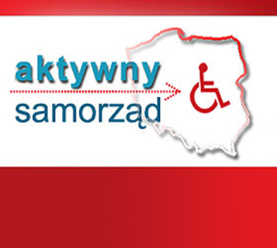 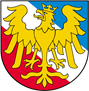 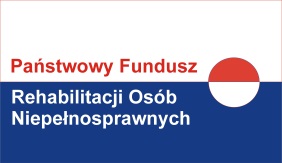         Wypełnia Realizator programu			     WNIOSEK „MODUŁ II” - wypełnia Wnioskodawca w swoim imieniu-o dofinansowanie ze środków PFRON w ramach pilotażowego programu „Aktywny samorząd”                  Pomoc w uzyskaniu wykształcenia na poziomie wyższymWe wniosku należy wypełnić wszystkie pola i rubryki, ewentualnie wpisać ”nie dotyczy”. W przypadku, gdy w formularzu wniosku przewidziano zbyt mało miejsca, należy w odpowiedniej rubryce wpisać „W załączeniu – załącznik nr ..”, czytelnie i jednoznacznie przypisując numery załączników do rubryk formularza, których dotyczą. Załączniki powinny zostać sporządzone w układzie przewidzianym dla odpowiednich rubryk formularza. 1.	Informacje Wnioskodawcy – należy wypełnić wszystkie pola 2.	Informacje o korzystaniu ze środków PFRON 3. Specyfikacja przedmiotu dofinansowania  - Moduł II                  		                                 Wnioskodawca pobiera naukę równocześnie w ramach kilku, poniżej wymienionych, form kształcenia lub pobiera naukę na kilku kierunkach danej formy kształcenia:     TAK     NIE    Jeśli „TAK”, poniższą Tabelę należy skopiować i wypełnić dla każdej szkoły (kierunku nauki) oddzielnie.4. Wnioskowana kwota dofinansowania (na półrocze)  *  tj. ze środków pochodzących z budżetu państwa, z budżetów jednostek samorządu terytorialnego, ze środków własnych szkół i uczelni oraz z funduszy strukturalnych lub pracodawcy, należy podać kwotę i źródło dofinansowania** należy wpisać kierunek studiów/nauki5. Oświadczenie o wysokości dochodów:Oświadczam, że średni miesięczny dochód brutto przypadający na jedną osobę w moim gospodarstwie domowym wynosi .............zł. (słownie: …………………………………………………………………………………………………………………………………………………. złotych).6. Informacje uzupełniające                                                                                                  Oświadczam, że:o wnioskowane w ramach niniejszego wniosku dofinansowanie ze środków PFRON, ubiegam się wyłącznie za pośrednictwem samorządu .....................   tak  -  nie,informacje podane we wniosku i załącznikach są zgodne z prawdą oraz przyjmuję do wiadomości, że podanie informacji niezgodnych z prawdą, eliminuje wniosek z dalszego rozpatrywania,zapoznałam(em) się z zasadami udzielania pomocy w ramach pilotażowego programu „Aktywny samorząd”, które przyjmuję do wiadomości i stosowania oraz przyjęłam(em) do wiadomości, że tekst programu jest dostępny pod adresem: www.pfron.org.pl, a także: .......................................  przyjmuję do wiadomości i stosowania, iż złożenie niniejszego wniosku o dofinansowanie nie gwarantuje uzyskania pomocy w ramach realizacji programu oraz, że warunkiem zawarcia umowy dofinansowania jest spełnianie warunków uczestnictwa określonych w programie także w dniu podpisania umowy,          przyjmuję do wiadomości i stosowania, że ewentualne wyjaśnienia, uzupełnienia zapisów lub brakujących załączników do wniosku należy dostarczyć niezwłocznie, w terminie wyznaczonym przez Realizatora programu oraz, że prawidłowo zaadresowana korespondencja, która pomimo dwukrotnego awizowania nie zostanie odebrana, uznawana będzie za doręczoną, 						   w ciągu ostatnich 3 lat byłem(am) stroną umowy dofinansowania ze środków PFRON i rozwiązanej z przyczyn leżących po mojej stronie:  tak  -  nie, przyjmuję do wiadomości i stosowania, iż w przypadku przyznanego dofinansowania, przelanie środków finansowych może nastąpić na rachunek bankowy Wnioskodawcy lub też na rachunek bankowy uczelni/szkoły, na podstawie przedstawionej i podpisanej przez Wnioskodawcę faktury VAT.Wnioskodawca nie mogący pisać, lecz mogący czytać, zamiast podpisu może uczynić na dokumencie tuszowy odcisk palca, a obok tego odcisku inna osoba wypisze jej imię i nazwisko umieszczając swój podpis; zamiast Wnioskodawcy może także podpisać się inna osoba, z tym że jej podpis musi być poświadczony przez notariusza lub wójta (burmistrza, prezydenta miasta), starostę lub marszałka województwa z zaznaczeniem, że podpis został złożony na życzenie nie mogącego pisać, lecz mogącego czytać.7. Załączniki: wymagane do wniosku oraz dodatkowe (wiersze 7-12)                                                                             SłownikMODUŁ II : pomoc w uzyskaniu wykształcenia na poziomie wyższymaktywności zawodowej - należy przez to rozumieć:zatrudnienie, lubrejestrację w urzędzie pracy jako osoba bezrobotna, lubrejestrację w urzędzie pracy jako osoba poszukująca pracy i nie pozostająca w zatrudnieniu;- dodatku na pokrycie kosztów kształcenia- należy przez to rozumieć nie wymagającą rozliczania kwotę przeznaczoną na wydatki związane z pobieraniem nauki, przykładowo na wydatki dotyczące:zakwaterowania- w przypadku nauki poza miejscem stałego zamieszkania,dojazdów,dostępu do Internetu,uczestnictwa w zajęciach mających na celu podniesienie sprawności fizycznej lub psychicznej,zakupu przedmiotów ułatwiających lub umożliwiających naukę,wyjazdów organizowanych w ramach zajęć szkolnychwkładu własnego, wymaganego zasadami programów Unii Europejskiej,gospodarstwie domowym wnioskodawcy - należy przez to rozumieć, w zależności od stanu faktycznego:wspólne gospodarstwo - gdy wnioskodawca ma wspólny budżet domowy z innymi osobami, wchodzącymi w skład jego rodziny,lubsamodzielne gospodarstwo - gdy wnioskodawca mieszka i utrzymuje się samodzielnie i może udokumentować, że z własnych dochodów ponosi wszelkie opłaty z tego tytułu;zatrudnieniu - należy przez to rozumieć:stosunek pracy na podstawie umowy o pracę, zawartej na czas nieokreślony lub określony, jednakże nie krótszy niż 3 miesiące,stosunek pracy na podstawie powołania, wyboru, mianowania oraz spółdzielczej umowy o pracę, jeżeli na podstawie przepisów szczególnych pracownik został powołany na czas określony; okres ten nie może być krótszy niż 3 miesiące,działalność rolniczą w rozumieniu ustawy z dnia 20 grudnia 1990 r. o ubezpieczeniu społecznym rolników (Dz. U. z 2008 r. Nr 50, poz. 291, z późn. zm.),działalność gospodarczą w rozumieniu ustawy z dnia 2 lipca 2004 r. o swobodzie działalności gospodarczej (Dz. U. z 2010 r. Nr 220, poz. 1447, z późn. zm.),zatrudnienie na podstawie umowy cywilnoprawnej, zawartej na okres nie krótszy niż 6 miesięcy,staż zawodowy w rozumieniu ustawy z dnia 20 kwietnia 2004 r. o promocji zatrudnienia i instytucjach rynku pracy (Dz. U. z 2008 r. Nr 69, poz. 415, z późn. zm.),- kolegium- należy przez to rozumieć kolegium pracowników służb społecznych, kolegium nauczycielskie lub nauczycielskie kolegium języków obcych utworzone zgodnie z ustawą z dnia 7 września 1991 r. o systemie oświaty ( tekst jednolity; Dz. U. z 2004 r. Nr 256, poz. 2572 z późn. zm,);- nauce w szkole wyższej- należy przez to rozumieć studia pierwszego stopnia, studia drugiego stopnia, jednolite studia magisterskie, studia podyplomowe lub doktoranckie prowadzone przez szkoły wyższe w systemie stacjonarnym ( dziennym) lub niestacjonarnym ( wieczorowym, zaocznym lub eksternistycznym, w tym również za pośrednictwem Internetu);- półroczu- należy przez to rozumieć okres , na który może zostać przyznana pomoc finansowa na pokrycie kosztów nauki w szkole, obejmujący zajęcia dydaktyczne, sesje egzaminacyjną oraz obowiązkowe praktyki;- przerwie w nauce- należy przez to rozumieć przerwę w kontynuowaniu nauki, w trakcie której osoba niepełnosprawna nie ponosi kosztów nauki, np. urlop dziekański, urlop zdrowotny;- średniej ocen- należy przez to rozumieć średnią ocen wyliczoną z dokładnością do dwóch miejsc po przecinku, jako średnią arytmetyczną, na podstawie wszystkich ocen uzyskanych  w roku akademickim ( szkolnym) poprzedzającym rok akademicki                       ( szkolny) którego dotyczy wniosek ( wszystkie udokumentowane oceny z egzaminów i zaliczeń), w przypadku studentów pobierających naukę na pierwszym roku studiów drugiego stopnia, brana jest pod uwagę średnia  ocen z ostatniego roku studiów pierwszego stopnia, w przypadku, gdy średnia ocen wyliczona jest wg skali ocen, w której najwyższą oceną nie jest 5,00, średnia ta powinna być przeliczona na średnią ocen zgodną z 5-cio stopniową skalą ocen;- szkole policealnej- należy przez to rozumieć publiczna lub niepubliczna szkołę policealną, utworzoną zgodnie z ustawą z dnia 7 września 1991 r. o systemie oświaty ( tekst jednolity; Dz. U. z 2004 r. Nr 256, poz. 2572 z późn. zm,);- szkole wyższej- należy przez to rozumieć publiczna lub niepubliczna szkołę wyższą utworzoną zgodnie z ustawą z dnia 27 lipca 2005 r. Prawo o szkolnictwie wyższym, a także szkołę wyższą i wyższe seminarium duchowne prowadzone przez Kościów Katolicki lub inne kościoły i związki wyznaniowe,CZĘŚĆ B WNIOSKU O DOFINANSOWANIE nr:.................. – WYPEŁNIA REALIZATOR PROGRAMU       Data przekazania wniosku do ponownej weryfikacji formalnej ......./ ......../ 20.... r. (o ile dotyczy)Data przekazania wniosku do decyzji w sprawie dofinansowania ze środków PFRON:  ....../......./20... rDo wniosku załączono wszystkie wymagane dokumenty niezbędne do zawarcia umowy i wypłaty dofinansowaniaDANE PERSONALNE  Imię.............................................Nazwisko................................................... Data urodzenia ...................r. Dowód osobisty seria ............. numer ..................... wydany w dniu.........................................................r.   przez....................................................................................................  Płeć:    kobieta      mężczyzna PESEL                Stan cywilny:  wolna/y     zamężna/żonaty   Gospodarstwo domowe Wnioskodawcy:       samodzielne (osoba samotna)     wspólneDANE PERSONALNE  Imię.............................................Nazwisko................................................... Data urodzenia ...................r. Dowód osobisty seria ............. numer ..................... wydany w dniu.........................................................r.   przez....................................................................................................  Płeć:    kobieta      mężczyzna PESEL                Stan cywilny:  wolna/y     zamężna/żonaty   Gospodarstwo domowe Wnioskodawcy:       samodzielne (osoba samotna)     wspólneDANE PERSONALNE  Imię.............................................Nazwisko................................................... Data urodzenia ...................r. Dowód osobisty seria ............. numer ..................... wydany w dniu.........................................................r.   przez....................................................................................................  Płeć:    kobieta      mężczyzna PESEL                Stan cywilny:  wolna/y     zamężna/żonaty   Gospodarstwo domowe Wnioskodawcy:       samodzielne (osoba samotna)     wspólneMIEJSCE ZAMIESZKANIA (ADRES) - pobyt stały
 Kod pocztowy   -    ............................................                                                                                  (poczta) Miejscowość ........................................................................ Ulica ................................................................................... Nr domu ........... nr lok. ......... Powiat ............................... Województwo ..................................................................... miasto do 5 tys. mieszkańców          inne miasto      wieś MIEJSCE ZAMIESZKANIA (ADRES) - pobyt stały
 Kod pocztowy   -    ............................................                                                                                  (poczta) Miejscowość ........................................................................ Ulica ................................................................................... Nr domu ........... nr lok. ......... Powiat ............................... Województwo ..................................................................... miasto do 5 tys. mieszkańców          inne miasto      wieś ADRES ZAMELDOWANIA (należy wpisać, gdy jest inny niż adres zamieszkania)Kod pocztowy   -   ......................                                                                    (poczta)Miejscowość ...........................................................Ulica ........................................................................Nr domu ................. nr lokalu ................................Powiat .....................................................................Województwo ......................................................PUNKTY                     PUNKTY                     ADRES ZAMELDOWANIA (należy wpisać, gdy jest inny niż adres zamieszkania)Kod pocztowy   -   ......................                                                                    (poczta)Miejscowość ...........................................................Ulica ........................................................................Nr domu ................. nr lokalu ................................Powiat .....................................................................Województwo ......................................................Adres korespondencyjny: (jeśli jest inny od adresu zamieszkania) ..............................................................................................................................................................................Adres korespondencyjny: (jeśli jest inny od adresu zamieszkania) ..............................................................................................................................................................................Adres korespondencyjny: (jeśli jest inny od adresu zamieszkania) ..............................................................................................................................................................................Kontakt telefoniczny: nr kier. ..............nr telefonu ...................................../nr tel. komórkowego:...............................................................e’mail (o ile dotyczy): .....................................................................................................................................................................................Kontakt telefoniczny: nr kier. ..............nr telefonu ...................................../nr tel. komórkowego:...............................................................e’mail (o ile dotyczy): .....................................................................................................................................................................................Kontakt telefoniczny: nr kier. ..............nr telefonu ...................................../nr tel. komórkowego:...............................................................e’mail (o ile dotyczy): .....................................................................................................................................................................................Źródło informacji o możliwości uzyskania dofinansowania w ramach programu - firma handlowa    - media    - Realizator programu   - PFRON   - inne, jakie: - firma handlowa    - media    - Realizator programu   - PFRON   - inne, jakie:STAN PRAWNY DOT. NIEPEŁNOSPRAWNOŚCI STAN PRAWNY DOT. NIEPEŁNOSPRAWNOŚCI STAN PRAWNY DOT. NIEPEŁNOSPRAWNOŚCI STAN PRAWNY DOT. NIEPEŁNOSPRAWNOŚCI STAN PRAWNY DOT. NIEPEŁNOSPRAWNOŚCI STAN PRAWNY DOT. NIEPEŁNOSPRAWNOŚCI STAN PRAWNY DOT. NIEPEŁNOSPRAWNOŚCI STAN PRAWNY DOT. NIEPEŁNOSPRAWNOŚCI STAN PRAWNY DOT. NIEPEŁNOSPRAWNOŚCI STAN PRAWNY DOT. NIEPEŁNOSPRAWNOŚCI STAN PRAWNY DOT. NIEPEŁNOSPRAWNOŚCI STAN PRAWNY DOT. NIEPEŁNOSPRAWNOŚCI STAN PRAWNY DOT. NIEPEŁNOSPRAWNOŚCI STAN PRAWNY DOT. NIEPEŁNOSPRAWNOŚCI STAN PRAWNY DOT. NIEPEŁNOSPRAWNOŚCI  całkowita niezdolność do pracy i do samodzielnej egzystencji lub całkowita niezdolność do samodzielnej egzystencji całkowita niezdolność do pracy i do samodzielnej egzystencji lub całkowita niezdolność do samodzielnej egzystencji całkowita niezdolność do pracy i do samodzielnej egzystencji lub całkowita niezdolność do samodzielnej egzystencji całkowita niezdolność do pracy i do samodzielnej egzystencji lub całkowita niezdolność do samodzielnej egzystencji całkowita niezdolność do pracy i do samodzielnej egzystencji lub całkowita niezdolność do samodzielnej egzystencji całkowita niezdolność do pracy i do samodzielnej egzystencji lub całkowita niezdolność do samodzielnej egzystencji całkowita niezdolność do pracy i do samodzielnej egzystencji lub całkowita niezdolność do samodzielnej egzystencji całkowita niezdolność do pracy i do samodzielnej egzystencji lub całkowita niezdolność do samodzielnej egzystencji znaczny stopień     znaczny stopień     znaczny stopień     znaczny stopień     I grupa inwalidzka I grupa inwalidzka I grupa inwalidzka całkowita niezdolność do pracy całkowita niezdolność do pracy całkowita niezdolność do pracy całkowita niezdolność do pracy całkowita niezdolność do pracy całkowita niezdolność do pracy całkowita niezdolność do pracy całkowita niezdolność do pracy umiarkowany stopień  umiarkowany stopień  umiarkowany stopień  umiarkowany stopień  II grupa inwalidzka II grupa inwalidzka II grupa inwalidzka częściowa niezdolność do pracy częściowa niezdolność do pracy częściowa niezdolność do pracy częściowa niezdolność do pracy częściowa niezdolność do pracy częściowa niezdolność do pracy częściowa niezdolność do pracy częściowa niezdolność do pracy lekki stopień     lekki stopień     lekki stopień     lekki stopień     III grupa inwalidzka III grupa inwalidzka III grupa inwalidzkaOrzeczenie dot. niepełnosprawności ważne jest:   okresowo do dnia: ..................................................    bezterminowoOrzeczenie dot. niepełnosprawności ważne jest:   okresowo do dnia: ..................................................    bezterminowoOrzeczenie dot. niepełnosprawności ważne jest:   okresowo do dnia: ..................................................    bezterminowoOrzeczenie dot. niepełnosprawności ważne jest:   okresowo do dnia: ..................................................    bezterminowoOrzeczenie dot. niepełnosprawności ważne jest:   okresowo do dnia: ..................................................    bezterminowoOrzeczenie dot. niepełnosprawności ważne jest:   okresowo do dnia: ..................................................    bezterminowoOrzeczenie dot. niepełnosprawności ważne jest:   okresowo do dnia: ..................................................    bezterminowoOrzeczenie dot. niepełnosprawności ważne jest:   okresowo do dnia: ..................................................    bezterminowoOrzeczenie dot. niepełnosprawności ważne jest:   okresowo do dnia: ..................................................    bezterminowoOrzeczenie dot. niepełnosprawności ważne jest:   okresowo do dnia: ..................................................    bezterminowoOrzeczenie dot. niepełnosprawności ważne jest:   okresowo do dnia: ..................................................    bezterminowoOrzeczenie dot. niepełnosprawności ważne jest:   okresowo do dnia: ..................................................    bezterminowoOrzeczenie dot. niepełnosprawności ważne jest:   okresowo do dnia: ..................................................    bezterminowoOrzeczenie dot. niepełnosprawności ważne jest:   okresowo do dnia: ..................................................    bezterminowoOrzeczenie dot. niepełnosprawności ważne jest:   okresowo do dnia: ..................................................    bezterminowoRODZAJ NIEPEŁNOSPRAWNOŚCI RODZAJ NIEPEŁNOSPRAWNOŚCI RODZAJ NIEPEŁNOSPRAWNOŚCI RODZAJ NIEPEŁNOSPRAWNOŚCI RODZAJ NIEPEŁNOSPRAWNOŚCI RODZAJ NIEPEŁNOSPRAWNOŚCI RODZAJ NIEPEŁNOSPRAWNOŚCI RODZAJ NIEPEŁNOSPRAWNOŚCI RODZAJ NIEPEŁNOSPRAWNOŚCI RODZAJ NIEPEŁNOSPRAWNOŚCI RODZAJ NIEPEŁNOSPRAWNOŚCI RODZAJ NIEPEŁNOSPRAWNOŚCI RODZAJ NIEPEŁNOSPRAWNOŚCI RODZAJ NIEPEŁNOSPRAWNOŚCI RODZAJ NIEPEŁNOSPRAWNOŚCI  NARZĄD RUCHU, w zakresie:  NARZĄD RUCHU, w zakresie:  NARZĄD RUCHU, w zakresie:  NARZĄD RUCHU, w zakresie:  NARZĄD RUCHU, w zakresie:  obu kończyn górnych                      jednej kończyny górnej obu kończyn górnych                      jednej kończyny górnej obu kończyn górnych                      jednej kończyny górnej obu kończyn górnych                      jednej kończyny górnej obu kończyn górnych                      jednej kończyny górnej obu kończyn górnych                      jednej kończyny górnej obu kończyn górnych                      jednej kończyny górnej obu kończyn górnych                      jednej kończyny górnej obu kończyn górnych                      jednej kończyny górnej obu kończyn górnych                      jednej kończyny górnej obu kończyn dolnych  obu kończyn dolnych  obu kończyn dolnych  obu kończyn dolnych  obu kończyn dolnych  jednej kończyny dolnej jednej kończyny dolnej jednej kończyny dolnej jednej kończyny dolnej jednej kończyny dolnej jednej kończyny dolnej innym             innym             innym             innym            Wnioskodawca nie porusza się przy pomocy wózka inwalidzkiego:             Wnioskodawca porusza się samodzielnie przy pomocy wózka inwalidzkiego:          Wnioskodawca porusza się niesamodzielnie przy pomocy wózka inwalidzkiego:    Wnioskodawca nie porusza się przy pomocy wózka inwalidzkiego:             Wnioskodawca porusza się samodzielnie przy pomocy wózka inwalidzkiego:          Wnioskodawca porusza się niesamodzielnie przy pomocy wózka inwalidzkiego:    Wnioskodawca nie porusza się przy pomocy wózka inwalidzkiego:             Wnioskodawca porusza się samodzielnie przy pomocy wózka inwalidzkiego:          Wnioskodawca porusza się niesamodzielnie przy pomocy wózka inwalidzkiego:    Wnioskodawca nie porusza się przy pomocy wózka inwalidzkiego:             Wnioskodawca porusza się samodzielnie przy pomocy wózka inwalidzkiego:          Wnioskodawca porusza się niesamodzielnie przy pomocy wózka inwalidzkiego:    Wnioskodawca nie porusza się przy pomocy wózka inwalidzkiego:             Wnioskodawca porusza się samodzielnie przy pomocy wózka inwalidzkiego:          Wnioskodawca porusza się niesamodzielnie przy pomocy wózka inwalidzkiego:    Wnioskodawca nie porusza się przy pomocy wózka inwalidzkiego:             Wnioskodawca porusza się samodzielnie przy pomocy wózka inwalidzkiego:          Wnioskodawca porusza się niesamodzielnie przy pomocy wózka inwalidzkiego:    Wnioskodawca nie porusza się przy pomocy wózka inwalidzkiego:             Wnioskodawca porusza się samodzielnie przy pomocy wózka inwalidzkiego:          Wnioskodawca porusza się niesamodzielnie przy pomocy wózka inwalidzkiego:    Wnioskodawca nie porusza się przy pomocy wózka inwalidzkiego:             Wnioskodawca porusza się samodzielnie przy pomocy wózka inwalidzkiego:          Wnioskodawca porusza się niesamodzielnie przy pomocy wózka inwalidzkiego:    Wnioskodawca nie porusza się przy pomocy wózka inwalidzkiego:             Wnioskodawca porusza się samodzielnie przy pomocy wózka inwalidzkiego:          Wnioskodawca porusza się niesamodzielnie przy pomocy wózka inwalidzkiego:    Wnioskodawca nie porusza się przy pomocy wózka inwalidzkiego:             Wnioskodawca porusza się samodzielnie przy pomocy wózka inwalidzkiego:          Wnioskodawca porusza się niesamodzielnie przy pomocy wózka inwalidzkiego:    Wnioskodawca nie porusza się przy pomocy wózka inwalidzkiego:             Wnioskodawca porusza się samodzielnie przy pomocy wózka inwalidzkiego:          Wnioskodawca porusza się niesamodzielnie przy pomocy wózka inwalidzkiego:    Wnioskodawca nie porusza się przy pomocy wózka inwalidzkiego:             Wnioskodawca porusza się samodzielnie przy pomocy wózka inwalidzkiego:          Wnioskodawca porusza się niesamodzielnie przy pomocy wózka inwalidzkiego:    Wnioskodawca nie porusza się przy pomocy wózka inwalidzkiego:             Wnioskodawca porusza się samodzielnie przy pomocy wózka inwalidzkiego:          Wnioskodawca porusza się niesamodzielnie przy pomocy wózka inwalidzkiego:    Wnioskodawca nie porusza się przy pomocy wózka inwalidzkiego:             Wnioskodawca porusza się samodzielnie przy pomocy wózka inwalidzkiego:          Wnioskodawca porusza się niesamodzielnie przy pomocy wózka inwalidzkiego:    Wnioskodawca nie porusza się przy pomocy wózka inwalidzkiego:             Wnioskodawca porusza się samodzielnie przy pomocy wózka inwalidzkiego:          Wnioskodawca porusza się niesamodzielnie przy pomocy wózka inwalidzkiego:     INNE PRZYCZYNY niepełnosprawności wynikające z orzeczenia (proszę zaznaczyć właściwy kod/symbol ):  INNE PRZYCZYNY niepełnosprawności wynikające z orzeczenia (proszę zaznaczyć właściwy kod/symbol ):  INNE PRZYCZYNY niepełnosprawności wynikające z orzeczenia (proszę zaznaczyć właściwy kod/symbol ):  INNE PRZYCZYNY niepełnosprawności wynikające z orzeczenia (proszę zaznaczyć właściwy kod/symbol ):  INNE PRZYCZYNY niepełnosprawności wynikające z orzeczenia (proszę zaznaczyć właściwy kod/symbol ):  INNE PRZYCZYNY niepełnosprawności wynikające z orzeczenia (proszę zaznaczyć właściwy kod/symbol ):  INNE PRZYCZYNY niepełnosprawności wynikające z orzeczenia (proszę zaznaczyć właściwy kod/symbol ):  INNE PRZYCZYNY niepełnosprawności wynikające z orzeczenia (proszę zaznaczyć właściwy kod/symbol ):  INNE PRZYCZYNY niepełnosprawności wynikające z orzeczenia (proszę zaznaczyć właściwy kod/symbol ):  INNE PRZYCZYNY niepełnosprawności wynikające z orzeczenia (proszę zaznaczyć właściwy kod/symbol ):  INNE PRZYCZYNY niepełnosprawności wynikające z orzeczenia (proszę zaznaczyć właściwy kod/symbol ):  INNE PRZYCZYNY niepełnosprawności wynikające z orzeczenia (proszę zaznaczyć właściwy kod/symbol ):  INNE PRZYCZYNY niepełnosprawności wynikające z orzeczenia (proszę zaznaczyć właściwy kod/symbol ):  INNE PRZYCZYNY niepełnosprawności wynikające z orzeczenia (proszę zaznaczyć właściwy kod/symbol ):  INNE PRZYCZYNY niepełnosprawności wynikające z orzeczenia (proszę zaznaczyć właściwy kod/symbol ):  NARZĄD WZROKU 04-O  osoba niewidoma     
 osoba głuchoniewidoma   INNE PRZYCZYNY NARZĄD WZROKU 04-O  osoba niewidoma     
 osoba głuchoniewidoma   INNE PRZYCZYNY NARZĄD WZROKU 04-O  osoba niewidoma     
 osoba głuchoniewidoma   INNE PRZYCZYNYLewe oko:Ostrość wzoru (w korekcji):...........................Zwężenie pola widzenia: ................... stopniLewe oko:Ostrość wzoru (w korekcji):...........................Zwężenie pola widzenia: ................... stopniLewe oko:Ostrość wzoru (w korekcji):...........................Zwężenie pola widzenia: ................... stopniLewe oko:Ostrość wzoru (w korekcji):...........................Zwężenie pola widzenia: ................... stopniLewe oko:Ostrość wzoru (w korekcji):...........................Zwężenie pola widzenia: ................... stopniLewe oko:Ostrość wzoru (w korekcji):...........................Zwężenie pola widzenia: ................... stopniLewe oko:Ostrość wzoru (w korekcji):...........................Zwężenie pola widzenia: ................... stopniPrawe oko:Ostrość wzoru (w korekcji):...........................Zwężenie pola widzenia: .................... stopniPrawe oko:Ostrość wzoru (w korekcji):...........................Zwężenie pola widzenia: .................... stopniPrawe oko:Ostrość wzoru (w korekcji):...........................Zwężenie pola widzenia: .................... stopniPrawe oko:Ostrość wzoru (w korekcji):...........................Zwężenie pola widzenia: .................... stopniPrawe oko:Ostrość wzoru (w korekcji):...........................Zwężenie pola widzenia: .................... stopni 01-U upośledzenie
 umysłowe 01-U upośledzenie
 umysłowe 03-L zaburzenia głosu, mowy i choroby słuchu 03-L zaburzenia głosu, mowy i choroby słuchu 03-L zaburzenia głosu, mowy i choroby słuchu 03-L zaburzenia głosu, mowy i choroby słuchu 07-S choroby układu
 oddechowego i krążenia 07-S choroby układu
 oddechowego i krążenia 07-S choroby układu
 oddechowego i krążenia 09-M choroby układu
 moczowo - płciowego 09-M choroby układu
 moczowo - płciowego 09-M choroby układu
 moczowo - płciowego 09-M choroby układu
 moczowo - płciowego 11-I inne 02-P 
choroby psychiczne 02-P 
choroby psychiczne 06-E epilepsja
 06-E epilepsja
 06-E epilepsja
 06-E epilepsja
 08-T choroby układu
 pokarmowego 08-T choroby układu
 pokarmowego 08-T choroby układu
 pokarmowego 10-N 
choroby neurologiczne 10-N 
choroby neurologiczne 10-N 
choroby neurologiczne 10-N 
choroby neurologiczne 12-C  całościowe zaburzenia rozwojowePUNKTYPUNKTYPUNKTYPUNKTYPUNKTYPUNKTYPUNKTYPUNKTYPUNKTYPUNKTYPUNKTYPUNKTYPUNKTYPUNKTYAKTYWNOŚĆ ZAWODOWA  AKTYWNOŚĆ ZAWODOWA  AKTYWNOŚĆ ZAWODOWA  AKTYWNOŚĆ ZAWODOWA  AKTYWNOŚĆ ZAWODOWA  AKTYWNOŚĆ ZAWODOWA  AKTYWNOŚĆ ZAWODOWA  AKTYWNOŚĆ ZAWODOWA  AKTYWNOŚĆ ZAWODOWA  AKTYWNOŚĆ ZAWODOWA  AKTYWNOŚĆ ZAWODOWA  AKTYWNOŚĆ ZAWODOWA  AKTYWNOŚĆ ZAWODOWA  AKTYWNOŚĆ ZAWODOWA   niezatrudniona/y:   od dnia:........................................    bezrobotna/y        poszukująca/y pracy       nie dotyczy niezatrudniona/y:   od dnia:........................................    bezrobotna/y        poszukująca/y pracy       nie dotyczy niezatrudniona/y:   od dnia:........................................    bezrobotna/y        poszukująca/y pracy       nie dotyczy niezatrudniona/y:   od dnia:........................................    bezrobotna/y        poszukująca/y pracy       nie dotyczy niezatrudniona/y:   od dnia:........................................    bezrobotna/y        poszukująca/y pracy       nie dotyczy niezatrudniona/y:   od dnia:........................................    bezrobotna/y        poszukująca/y pracy       nie dotyczy niezatrudniona/y:   od dnia:........................................    bezrobotna/y        poszukująca/y pracy       nie dotyczy niezatrudniona/y:   od dnia:........................................    bezrobotna/y        poszukująca/y pracy       nie dotyczy niezatrudniona/y:   od dnia:........................................    bezrobotna/y        poszukująca/y pracy       nie dotyczy niezatrudniona/y:   od dnia:........................................    bezrobotna/y        poszukująca/y pracy       nie dotyczy niezatrudniona/y:   od dnia:........................................    bezrobotna/y        poszukująca/y pracy       nie dotyczy niezatrudniona/y:   od dnia:........................................    bezrobotna/y        poszukująca/y pracy       nie dotyczy niezatrudniona/y:   od dnia:........................................    bezrobotna/y        poszukująca/y pracy       nie dotyczy niezatrudniona/y:   od dnia:........................................    bezrobotna/y        poszukująca/y pracy       nie dotyczy niezatrudniona/y:   od dnia:........................................    bezrobotna/y        poszukująca/y pracy       nie dotyczy zatrudniona/y: od dnia:................... do dnia: ........................ na czas nieokreślony              inny, jaki: ............................ zatrudniona/y: od dnia:................... do dnia: ........................ na czas nieokreślony              inny, jaki: ............................ zatrudniona/y: od dnia:................... do dnia: ........................ na czas nieokreślony              inny, jaki: ............................ zatrudniona/y: od dnia:................... do dnia: ........................ na czas nieokreślony              inny, jaki: ............................ zatrudniona/y: od dnia:................... do dnia: ........................ na czas nieokreślony              inny, jaki: ............................ zatrudniona/y: od dnia:................... do dnia: ........................ na czas nieokreślony              inny, jaki: ............................ zatrudniona/y: od dnia:................... do dnia: ........................ na czas nieokreślony              inny, jaki: ............................Nazwa pracodawcy: .........................................................................................................................................................................................................................................................................Adres miejsca pracy: ................................................................Nazwa pracodawcy: .........................................................................................................................................................................................................................................................................Adres miejsca pracy: ................................................................Nazwa pracodawcy: .........................................................................................................................................................................................................................................................................Adres miejsca pracy: ................................................................Nazwa pracodawcy: .........................................................................................................................................................................................................................................................................Adres miejsca pracy: ................................................................Nazwa pracodawcy: .........................................................................................................................................................................................................................................................................Adres miejsca pracy: ................................................................Nazwa pracodawcy: .........................................................................................................................................................................................................................................................................Adres miejsca pracy: ................................................................Nazwa pracodawcy: .........................................................................................................................................................................................................................................................................Adres miejsca pracy: ................................................................Nazwa pracodawcy: .........................................................................................................................................................................................................................................................................Adres miejsca pracy: ................................................................ stosunek pracy na podstawie umowy o pracę stosunek pracy na podstawie powołania, wyboru,   mianowania oraz spółdzielczej umowy o pracę umowa cywilnoprawna staż zawodowy stosunek pracy na podstawie umowy o pracę stosunek pracy na podstawie powołania, wyboru,   mianowania oraz spółdzielczej umowy o pracę umowa cywilnoprawna staż zawodowy stosunek pracy na podstawie umowy o pracę stosunek pracy na podstawie powołania, wyboru,   mianowania oraz spółdzielczej umowy o pracę umowa cywilnoprawna staż zawodowy stosunek pracy na podstawie umowy o pracę stosunek pracy na podstawie powołania, wyboru,   mianowania oraz spółdzielczej umowy o pracę umowa cywilnoprawna staż zawodowy stosunek pracy na podstawie umowy o pracę stosunek pracy na podstawie powołania, wyboru,   mianowania oraz spółdzielczej umowy o pracę umowa cywilnoprawna staż zawodowy stosunek pracy na podstawie umowy o pracę stosunek pracy na podstawie powołania, wyboru,   mianowania oraz spółdzielczej umowy o pracę umowa cywilnoprawna staż zawodowy stosunek pracy na podstawie umowy o pracę stosunek pracy na podstawie powołania, wyboru,   mianowania oraz spółdzielczej umowy o pracę umowa cywilnoprawna staż zawodowy..................................................................................................... ..................................................................................................... ..................................................................................................... Telefon kontaktowy do pracodawcy, wymagany do potwierdzenia zatrudnienia: .......................................................................................................................................................................................................... ..................................................................................................... ..................................................................................................... Telefon kontaktowy do pracodawcy, wymagany do potwierdzenia zatrudnienia: .......................................................................................................................................................................................................... ..................................................................................................... ..................................................................................................... Telefon kontaktowy do pracodawcy, wymagany do potwierdzenia zatrudnienia: .......................................................................................................................................................................................................... ..................................................................................................... ..................................................................................................... Telefon kontaktowy do pracodawcy, wymagany do potwierdzenia zatrudnienia: .......................................................................................................................................................................................................... ..................................................................................................... ..................................................................................................... Telefon kontaktowy do pracodawcy, wymagany do potwierdzenia zatrudnienia: .......................................................................................................................................................................................................... ..................................................................................................... ..................................................................................................... Telefon kontaktowy do pracodawcy, wymagany do potwierdzenia zatrudnienia: .......................................................................................................................................................................................................... ..................................................................................................... ..................................................................................................... Telefon kontaktowy do pracodawcy, wymagany do potwierdzenia zatrudnienia: .......................................................................................................................................................................................................... ..................................................................................................... ..................................................................................................... Telefon kontaktowy do pracodawcy, wymagany do potwierdzenia zatrudnienia: ..................................................................................................... działalność gospodarcza      Nr NIP: ...................................... działalność gospodarcza      Nr NIP: ...................................... działalność gospodarcza      Nr NIP: ...................................... działalność gospodarcza      Nr NIP: ...................................... na podstawie wpisu do ewidencji działalności gospodarczej nr..........................., dokonanego w urzędzie: ............................................................................................ inna, jaka i na jakiej podstawie:........................................................................................... na podstawie wpisu do ewidencji działalności gospodarczej nr..........................., dokonanego w urzędzie: ............................................................................................ inna, jaka i na jakiej podstawie:........................................................................................... na podstawie wpisu do ewidencji działalności gospodarczej nr..........................., dokonanego w urzędzie: ............................................................................................ inna, jaka i na jakiej podstawie:........................................................................................... na podstawie wpisu do ewidencji działalności gospodarczej nr..........................., dokonanego w urzędzie: ............................................................................................ inna, jaka i na jakiej podstawie:........................................................................................... na podstawie wpisu do ewidencji działalności gospodarczej nr..........................., dokonanego w urzędzie: ............................................................................................ inna, jaka i na jakiej podstawie:........................................................................................... na podstawie wpisu do ewidencji działalności gospodarczej nr..........................., dokonanego w urzędzie: ............................................................................................ inna, jaka i na jakiej podstawie:........................................................................................... na podstawie wpisu do ewidencji działalności gospodarczej nr..........................., dokonanego w urzędzie: ............................................................................................ inna, jaka i na jakiej podstawie:........................................................................................... na podstawie wpisu do ewidencji działalności gospodarczej nr..........................., dokonanego w urzędzie: ............................................................................................ inna, jaka i na jakiej podstawie:........................................................................................... na podstawie wpisu do ewidencji działalności gospodarczej nr..........................., dokonanego w urzędzie: ............................................................................................ inna, jaka i na jakiej podstawie:........................................................................................... na podstawie wpisu do ewidencji działalności gospodarczej nr..........................., dokonanego w urzędzie: ............................................................................................ inna, jaka i na jakiej podstawie:........................................................................................... na podstawie wpisu do ewidencji działalności gospodarczej nr..........................., dokonanego w urzędzie: ............................................................................................ inna, jaka i na jakiej podstawie:........................................................................................... działalność rolnicza działalność rolnicza działalność rolnicza działalność rolniczaMiejsce prowadzenia działalności: ...................................................................................Miejsce prowadzenia działalności: ...................................................................................Miejsce prowadzenia działalności: ...................................................................................Miejsce prowadzenia działalności: ...................................................................................Miejsce prowadzenia działalności: ...................................................................................Miejsce prowadzenia działalności: ...................................................................................Miejsce prowadzenia działalności: ...................................................................................Miejsce prowadzenia działalności: ...................................................................................Miejsce prowadzenia działalności: ...................................................................................Miejsce prowadzenia działalności: ...................................................................................Miejsce prowadzenia działalności: ...................................................................................PUNKTYPUNKTYPUNKTYPUNKTYMiejsce prowadzenia działalności: ...................................................................................Miejsce prowadzenia działalności: ...................................................................................Miejsce prowadzenia działalności: ...................................................................................Miejsce prowadzenia działalności: ...................................................................................Miejsce prowadzenia działalności: ...................................................................................Miejsce prowadzenia działalności: ...................................................................................Miejsce prowadzenia działalności: ...................................................................................Miejsce prowadzenia działalności: ...................................................................................Miejsce prowadzenia działalności: ...................................................................................Miejsce prowadzenia działalności: ...................................................................................Miejsce prowadzenia działalności: ...................................................................................ZDOBYTE  WYKSZTAŁCENIE ZDOBYTE  WYKSZTAŁCENIE ZDOBYTE  WYKSZTAŁCENIE  podstawowe                           gimnazjalne                                         zawodowe                                            średnie ogólne średnie zawodowe policealne wyższe inne, kursy, szkolenia jakie: OBECNIE WNIOSKODAWCA POBIERA NAUKĘ OBECNIE WNIOSKODAWCA POBIERA NAUKĘ OBECNIE WNIOSKODAWCA POBIERA NAUKĘ  ZASADNICZA SZKOŁA ZAWODOWA  LICEUM  TECHNIKUM   SZKOŁA POLICEALNA KOLEGIUM  INNA, jaka: STUDIA (1 i 2 stopnia oraz jednolite magisterskie) STUDIA     PODYPLOMOWE STUDIA     DOKTORANCKIE STAŻ ZAWODOWY W RAMACH PROGRAMÓW UE   STAŻ ZAWODOWY W RAMACH PROGRAMÓW UE   nie dotyczyNAZWA I ADRES SZKOŁY, DO KTÓREJ WNIOSKODAWCA UCZĘSZCZANazwa szkoły .................................................................................................... klasa/rok ........... Kod pocztowy ...........................Miejscowość ......................................................   ulica .................................................................... Nr domu ................................Telefon kontaktowy do szkoły, wymagany do potwierdzenia informacji: ..................................................................................... NAZWA I ADRES SZKOŁY, DO KTÓREJ WNIOSKODAWCA UCZĘSZCZANazwa szkoły .................................................................................................... klasa/rok ........... Kod pocztowy ...........................Miejscowość ......................................................   ulica .................................................................... Nr domu ................................Telefon kontaktowy do szkoły, wymagany do potwierdzenia informacji: ..................................................................................... NAZWA I ADRES SZKOŁY, DO KTÓREJ WNIOSKODAWCA UCZĘSZCZANazwa szkoły .................................................................................................... klasa/rok ........... Kod pocztowy ...........................Miejscowość ......................................................   ulica .................................................................... Nr domu ................................Telefon kontaktowy do szkoły, wymagany do potwierdzenia informacji: ..................................................................................... PUNKTY PUNKTY PUNKTY Czy Wnioskodawca lub członek jego gospodarstwa domowego korzystał ze środków PFRON 
w ciągu ostatnich 3 lat (licząc od dnia złożenia wniosku), w tym poprzez PCPR lub MOPR? Czy Wnioskodawca lub członek jego gospodarstwa domowego korzystał ze środków PFRON 
w ciągu ostatnich 3 lat (licząc od dnia złożenia wniosku), w tym poprzez PCPR lub MOPR? Czy Wnioskodawca lub członek jego gospodarstwa domowego korzystał ze środków PFRON 
w ciągu ostatnich 3 lat (licząc od dnia złożenia wniosku), w tym poprzez PCPR lub MOPR? Czy Wnioskodawca lub członek jego gospodarstwa domowego korzystał ze środków PFRON 
w ciągu ostatnich 3 lat (licząc od dnia złożenia wniosku), w tym poprzez PCPR lub MOPR? Czy Wnioskodawca lub członek jego gospodarstwa domowego korzystał ze środków PFRON 
w ciągu ostatnich 3 lat (licząc od dnia złożenia wniosku), w tym poprzez PCPR lub MOPR? Czy Wnioskodawca lub członek jego gospodarstwa domowego korzystał ze środków PFRON 
w ciągu ostatnich 3 lat (licząc od dnia złożenia wniosku), w tym poprzez PCPR lub MOPR? Czy Wnioskodawca lub członek jego gospodarstwa domowego korzystał ze środków PFRON 
w ciągu ostatnich 3 lat (licząc od dnia złożenia wniosku), w tym poprzez PCPR lub MOPR? Czy Wnioskodawca lub członek jego gospodarstwa domowego korzystał ze środków PFRON 
w ciągu ostatnich 3 lat (licząc od dnia złożenia wniosku), w tym poprzez PCPR lub MOPR? tak      nie tak      nie Cel 
(nazwa instytucji, programu i/ lub zadania, w ramach którego przyznana została pomoc)Przedmiot dofinansowania (co zostało zakupione ze środków PFRON) Przedmiot dofinansowania (co zostało zakupione ze środków PFRON) Beneficjent(imię i nazwisko osoby, dla której Wnioskodawca uzyskał środki PFRON)Numer i data zawarcia umowy Numer i data zawarcia umowy Termin rozliczeniaKwota przyznana 
(w zł) Kwota przyznana 
(w zł) Kwota rozliczona 
przez organ udzielający pomocy 
(w zł)......................................... .................................................................... ...................................................... ...................................................... ...................................................... ...................................................... .................................................... .................................................. .................................................. .................................................. .........................Razem uzyskane dofinansowanie:Razem uzyskane dofinansowanie:Razem uzyskane dofinansowanie:Razem uzyskane dofinansowanie:Razem uzyskane dofinansowanie:Razem uzyskane dofinansowanie:Razem uzyskane dofinansowanie:Czy Wnioskodawca posiada wymagalne zobowiązania wobec PFRON:                          tak                      nie Czy Wnioskodawca posiada wymagalne zobowiązania wobec Realizatora programu:  tak                      nie Jeżeli tak, proszę  podać rodzaj i wysokość (w zł) wymagalnego zobowiązania: ...................................................... Uwaga! W ramach programu „ MODUŁ II” nie mogą uczestniczyć osoby, które posiadają wymagalne zobowiązania wobec PFRONZa „wymagalne zobowiązanie” należy rozumieć zobowiązanie, którego termin zapłaty upłynąłCzy Wnioskodawca posiada wymagalne zobowiązania wobec PFRON:                          tak                      nie Czy Wnioskodawca posiada wymagalne zobowiązania wobec Realizatora programu:  tak                      nie Jeżeli tak, proszę  podać rodzaj i wysokość (w zł) wymagalnego zobowiązania: ...................................................... Uwaga! W ramach programu „ MODUŁ II” nie mogą uczestniczyć osoby, które posiadają wymagalne zobowiązania wobec PFRONZa „wymagalne zobowiązanie” należy rozumieć zobowiązanie, którego termin zapłaty upłynąłCzy Wnioskodawca posiada wymagalne zobowiązania wobec PFRON:                          tak                      nie Czy Wnioskodawca posiada wymagalne zobowiązania wobec Realizatora programu:  tak                      nie Jeżeli tak, proszę  podać rodzaj i wysokość (w zł) wymagalnego zobowiązania: ...................................................... Uwaga! W ramach programu „ MODUŁ II” nie mogą uczestniczyć osoby, które posiadają wymagalne zobowiązania wobec PFRONZa „wymagalne zobowiązanie” należy rozumieć zobowiązanie, którego termin zapłaty upłynąłCzy Wnioskodawca posiada wymagalne zobowiązania wobec PFRON:                          tak                      nie Czy Wnioskodawca posiada wymagalne zobowiązania wobec Realizatora programu:  tak                      nie Jeżeli tak, proszę  podać rodzaj i wysokość (w zł) wymagalnego zobowiązania: ...................................................... Uwaga! W ramach programu „ MODUŁ II” nie mogą uczestniczyć osoby, które posiadają wymagalne zobowiązania wobec PFRONZa „wymagalne zobowiązanie” należy rozumieć zobowiązanie, którego termin zapłaty upłynąłCzy Wnioskodawca posiada wymagalne zobowiązania wobec PFRON:                          tak                      nie Czy Wnioskodawca posiada wymagalne zobowiązania wobec Realizatora programu:  tak                      nie Jeżeli tak, proszę  podać rodzaj i wysokość (w zł) wymagalnego zobowiązania: ...................................................... Uwaga! W ramach programu „ MODUŁ II” nie mogą uczestniczyć osoby, które posiadają wymagalne zobowiązania wobec PFRONZa „wymagalne zobowiązanie” należy rozumieć zobowiązanie, którego termin zapłaty upłynąłCzy Wnioskodawca posiada wymagalne zobowiązania wobec PFRON:                          tak                      nie Czy Wnioskodawca posiada wymagalne zobowiązania wobec Realizatora programu:  tak                      nie Jeżeli tak, proszę  podać rodzaj i wysokość (w zł) wymagalnego zobowiązania: ...................................................... Uwaga! W ramach programu „ MODUŁ II” nie mogą uczestniczyć osoby, które posiadają wymagalne zobowiązania wobec PFRONZa „wymagalne zobowiązanie” należy rozumieć zobowiązanie, którego termin zapłaty upłynąłCzy Wnioskodawca posiada wymagalne zobowiązania wobec PFRON:                          tak                      nie Czy Wnioskodawca posiada wymagalne zobowiązania wobec Realizatora programu:  tak                      nie Jeżeli tak, proszę  podać rodzaj i wysokość (w zł) wymagalnego zobowiązania: ...................................................... Uwaga! W ramach programu „ MODUŁ II” nie mogą uczestniczyć osoby, które posiadają wymagalne zobowiązania wobec PFRONZa „wymagalne zobowiązanie” należy rozumieć zobowiązanie, którego termin zapłaty upłynąłCzy Wnioskodawca posiada wymagalne zobowiązania wobec PFRON:                          tak                      nie Czy Wnioskodawca posiada wymagalne zobowiązania wobec Realizatora programu:  tak                      nie Jeżeli tak, proszę  podać rodzaj i wysokość (w zł) wymagalnego zobowiązania: ...................................................... Uwaga! W ramach programu „ MODUŁ II” nie mogą uczestniczyć osoby, które posiadają wymagalne zobowiązania wobec PFRONZa „wymagalne zobowiązanie” należy rozumieć zobowiązanie, którego termin zapłaty upłynąłCzy Wnioskodawca posiada wymagalne zobowiązania wobec PFRON:                          tak                      nie Czy Wnioskodawca posiada wymagalne zobowiązania wobec Realizatora programu:  tak                      nie Jeżeli tak, proszę  podać rodzaj i wysokość (w zł) wymagalnego zobowiązania: ...................................................... Uwaga! W ramach programu „ MODUŁ II” nie mogą uczestniczyć osoby, które posiadają wymagalne zobowiązania wobec PFRONZa „wymagalne zobowiązanie” należy rozumieć zobowiązanie, którego termin zapłaty upłynąłCzy Wnioskodawca posiada wymagalne zobowiązania wobec PFRON:                          tak                      nie Czy Wnioskodawca posiada wymagalne zobowiązania wobec Realizatora programu:  tak                      nie Jeżeli tak, proszę  podać rodzaj i wysokość (w zł) wymagalnego zobowiązania: ...................................................... Uwaga! W ramach programu „ MODUŁ II” nie mogą uczestniczyć osoby, które posiadają wymagalne zobowiązania wobec PFRONZa „wymagalne zobowiązanie” należy rozumieć zobowiązanie, którego termin zapłaty upłynąłCzy Wnioskodawca posiada wymagalne zobowiązania wobec PFRON:                          tak                      nie Czy Wnioskodawca posiada wymagalne zobowiązania wobec Realizatora programu:  tak                      nie Jeżeli tak, proszę  podać rodzaj i wysokość (w zł) wymagalnego zobowiązania: ...................................................... Uwaga! W ramach programu „ MODUŁ II” nie mogą uczestniczyć osoby, które posiadają wymagalne zobowiązania wobec PFRONZa „wymagalne zobowiązanie” należy rozumieć zobowiązanie, którego termin zapłaty upłynąłWnioskodawca otrzymał wcześniej, na podstawie innego wniosku, dofinansowanie w ramach programu „STUDENT:   tak    nie i/lub  programu  „STUDENT II”:      tak    nie Wnioskodawca otrzymał wcześniej, na podstawie innego wniosku, dofinansowanie w ramach programu „STUDENT:   tak    nie i/lub  programu  „STUDENT II”:      tak    nie Wnioskodawca otrzymał wcześniej, na podstawie innego wniosku, dofinansowanie w ramach programu „STUDENT:   tak    nie i/lub  programu  „STUDENT II”:      tak    nie Wnioskodawca otrzymał wcześniej, na podstawie innego wniosku, dofinansowanie w ramach programu „STUDENT:   tak    nie i/lub  programu  „STUDENT II”:      tak    nie Wnioskodawca otrzymał wcześniej, na podstawie innego wniosku, dofinansowanie w ramach programu „STUDENT:   tak    nie i/lub  programu  „STUDENT II”:      tak    nie Wnioskodawca otrzymał wcześniej, na podstawie innego wniosku, dofinansowanie w ramach programu „STUDENT:   tak    nie i/lub  programu  „STUDENT II”:      tak    nie Wnioskodawca otrzymał wcześniej, na podstawie innego wniosku, dofinansowanie w ramach programu „STUDENT:   tak    nie i/lub  programu  „STUDENT II”:      tak    nie Wnioskodawca otrzymał wcześniej, na podstawie innego wniosku, dofinansowanie w ramach programu „STUDENT:   tak    nie i/lub  programu  „STUDENT II”:      tak    nie Wnioskodawca otrzymał wcześniej, na podstawie innego wniosku, dofinansowanie w ramach programu „STUDENT:   tak    nie i/lub  programu  „STUDENT II”:      tak    nie Wnioskodawca otrzymał wcześniej, na podstawie innego wniosku, dofinansowanie w ramach programu „STUDENT:   tak    nie i/lub  programu  „STUDENT II”:      tak    nie Wnioskodawca otrzymał wcześniej, na podstawie innego wniosku, dofinansowanie w ramach programu „STUDENT:   tak    nie i/lub  programu  „STUDENT II”:      tak    nie Jeżeli Wnioskodawca otrzymał wcześniej, na podstawie innego wniosku, dofinansowanie w ramach programu „STUDENT” i/lub „STUDENT II”, jaka forma kształcenia była dofinansowana (można wskazać kilka odpowiedzi)Jeżeli Wnioskodawca otrzymał wcześniej, na podstawie innego wniosku, dofinansowanie w ramach programu „STUDENT” i/lub „STUDENT II”, jaka forma kształcenia była dofinansowana (można wskazać kilka odpowiedzi)Jeżeli Wnioskodawca otrzymał wcześniej, na podstawie innego wniosku, dofinansowanie w ramach programu „STUDENT” i/lub „STUDENT II”, jaka forma kształcenia była dofinansowana (można wskazać kilka odpowiedzi)Jeżeli Wnioskodawca otrzymał wcześniej, na podstawie innego wniosku, dofinansowanie w ramach programu „STUDENT” i/lub „STUDENT II”, jaka forma kształcenia była dofinansowana (można wskazać kilka odpowiedzi)Jeżeli Wnioskodawca otrzymał wcześniej, na podstawie innego wniosku, dofinansowanie w ramach programu „STUDENT” i/lub „STUDENT II”, jaka forma kształcenia była dofinansowana (można wskazać kilka odpowiedzi)Jeżeli Wnioskodawca otrzymał wcześniej, na podstawie innego wniosku, dofinansowanie w ramach programu „STUDENT” i/lub „STUDENT II”, jaka forma kształcenia była dofinansowana (można wskazać kilka odpowiedzi)Jeżeli Wnioskodawca otrzymał wcześniej, na podstawie innego wniosku, dofinansowanie w ramach programu „STUDENT” i/lub „STUDENT II”, jaka forma kształcenia była dofinansowana (można wskazać kilka odpowiedzi)Jeżeli Wnioskodawca otrzymał wcześniej, na podstawie innego wniosku, dofinansowanie w ramach programu „STUDENT” i/lub „STUDENT II”, jaka forma kształcenia była dofinansowana (można wskazać kilka odpowiedzi)Jeżeli Wnioskodawca otrzymał wcześniej, na podstawie innego wniosku, dofinansowanie w ramach programu „STUDENT” i/lub „STUDENT II”, jaka forma kształcenia była dofinansowana (można wskazać kilka odpowiedzi)Jeżeli Wnioskodawca otrzymał wcześniej, na podstawie innego wniosku, dofinansowanie w ramach programu „STUDENT” i/lub „STUDENT II”, jaka forma kształcenia była dofinansowana (można wskazać kilka odpowiedzi)Jeżeli Wnioskodawca otrzymał wcześniej, na podstawie innego wniosku, dofinansowanie w ramach programu „STUDENT” i/lub „STUDENT II”, jaka forma kształcenia była dofinansowana (można wskazać kilka odpowiedzi) jednolite studia magisterskie jednolite studia magisterskie studia pierwszego stopnia studia pierwszego stopnia studia pierwszego stopnia studia drugiego stopnia studia drugiego stopnia studia drugiego stopnia studia drugiego stopnia studia drugiego stopnia studia drugiego stopnia studia podyplomowe studia podyplomowe studia doktoranckie studia doktoranckie studia doktoranckie nauka w kolegium pracowników służb społecznych nauka w kolegium pracowników służb społecznych nauka w kolegium pracowników służb społecznych nauka w kolegium pracowników służb społecznych nauka w kolegium pracowników służb społecznych nauka w kolegium pracowników służb społecznych nauka w kolegium nauczycielskim nauka w kolegium nauczycielskim nauka w nauczycielskim kolegium języków obcych nauka w nauczycielskim kolegium języków obcych nauka w nauczycielskim kolegium języków obcych nauka w szkole policealnej nauka w szkole policealnej nauka w szkole policealnej nauka w szkole policealnej nauka w szkole policealnej nauka w szkole policealnej nauka na uczelni zagranicznej nauka na uczelni zagranicznej staż zawodowy za granicą w ramach programów Unii Europejskiej staż zawodowy za granicą w ramach programów Unii Europejskiej staż zawodowy za granicą w ramach programów Unii Europejskiej przeprowadzenie przewodu doktorskiego (dot. osób, nie będących uczestnikami studiów doktoranckich) przeprowadzenie przewodu doktorskiego (dot. osób, nie będących uczestnikami studiów doktoranckich) przeprowadzenie przewodu doktorskiego (dot. osób, nie będących uczestnikami studiów doktoranckich) przeprowadzenie przewodu doktorskiego (dot. osób, nie będących uczestnikami studiów doktoranckich) przeprowadzenie przewodu doktorskiego (dot. osób, nie będących uczestnikami studiów doktoranckich) przeprowadzenie przewodu doktorskiego (dot. osób, nie będących uczestnikami studiów doktoranckich)	Oddział (Oddziały) PFRON, który(e) przyznał(y) dofinansowanie:.......................................................................................................................Wnioskodawca otrzymał na podstawie innego wniosku, dofinansowanie ze środków PFRON na zakup sprzętu ułatwiającego lub umożliwiającego naukę (np. pamięci przenośnej USB lub dyktafonu):                       tak          nie Jeżeli „tak” należy wskazać rodzaj dofinansowanego sprzętu............................................................. 	Oddział (Oddziały) PFRON, który(e) przyznał(y) dofinansowanie:.......................................................................................................................Wnioskodawca otrzymał na podstawie innego wniosku, dofinansowanie ze środków PFRON na zakup sprzętu ułatwiającego lub umożliwiającego naukę (np. pamięci przenośnej USB lub dyktafonu):                       tak          nie Jeżeli „tak” należy wskazać rodzaj dofinansowanego sprzętu............................................................. 	Oddział (Oddziały) PFRON, który(e) przyznał(y) dofinansowanie:.......................................................................................................................Wnioskodawca otrzymał na podstawie innego wniosku, dofinansowanie ze środków PFRON na zakup sprzętu ułatwiającego lub umożliwiającego naukę (np. pamięci przenośnej USB lub dyktafonu):                       tak          nie Jeżeli „tak” należy wskazać rodzaj dofinansowanego sprzętu............................................................. 	Oddział (Oddziały) PFRON, który(e) przyznał(y) dofinansowanie:.......................................................................................................................Wnioskodawca otrzymał na podstawie innego wniosku, dofinansowanie ze środków PFRON na zakup sprzętu ułatwiającego lub umożliwiającego naukę (np. pamięci przenośnej USB lub dyktafonu):                       tak          nie Jeżeli „tak” należy wskazać rodzaj dofinansowanego sprzętu............................................................. 	Oddział (Oddziały) PFRON, który(e) przyznał(y) dofinansowanie:.......................................................................................................................Wnioskodawca otrzymał na podstawie innego wniosku, dofinansowanie ze środków PFRON na zakup sprzętu ułatwiającego lub umożliwiającego naukę (np. pamięci przenośnej USB lub dyktafonu):                       tak          nie Jeżeli „tak” należy wskazać rodzaj dofinansowanego sprzętu............................................................. 	Oddział (Oddziały) PFRON, który(e) przyznał(y) dofinansowanie:.......................................................................................................................Wnioskodawca otrzymał na podstawie innego wniosku, dofinansowanie ze środków PFRON na zakup sprzętu ułatwiającego lub umożliwiającego naukę (np. pamięci przenośnej USB lub dyktafonu):                       tak          nie Jeżeli „tak” należy wskazać rodzaj dofinansowanego sprzętu............................................................. 	Oddział (Oddziały) PFRON, który(e) przyznał(y) dofinansowanie:.......................................................................................................................Wnioskodawca otrzymał na podstawie innego wniosku, dofinansowanie ze środków PFRON na zakup sprzętu ułatwiającego lub umożliwiającego naukę (np. pamięci przenośnej USB lub dyktafonu):                       tak          nie Jeżeli „tak” należy wskazać rodzaj dofinansowanego sprzętu............................................................. 	Oddział (Oddziały) PFRON, który(e) przyznał(y) dofinansowanie:.......................................................................................................................Wnioskodawca otrzymał na podstawie innego wniosku, dofinansowanie ze środków PFRON na zakup sprzętu ułatwiającego lub umożliwiającego naukę (np. pamięci przenośnej USB lub dyktafonu):                       tak          nie Jeżeli „tak” należy wskazać rodzaj dofinansowanego sprzętu............................................................. 	Oddział (Oddziały) PFRON, który(e) przyznał(y) dofinansowanie:.......................................................................................................................Wnioskodawca otrzymał na podstawie innego wniosku, dofinansowanie ze środków PFRON na zakup sprzętu ułatwiającego lub umożliwiającego naukę (np. pamięci przenośnej USB lub dyktafonu):                       tak          nie Jeżeli „tak” należy wskazać rodzaj dofinansowanego sprzętu............................................................. 	Oddział (Oddziały) PFRON, który(e) przyznał(y) dofinansowanie:.......................................................................................................................Wnioskodawca otrzymał na podstawie innego wniosku, dofinansowanie ze środków PFRON na zakup sprzętu ułatwiającego lub umożliwiającego naukę (np. pamięci przenośnej USB lub dyktafonu):                       tak          nie Jeżeli „tak” należy wskazać rodzaj dofinansowanego sprzętu............................................................. 	Oddział (Oddziały) PFRON, który(e) przyznał(y) dofinansowanie:.......................................................................................................................Wnioskodawca otrzymał na podstawie innego wniosku, dofinansowanie ze środków PFRON na zakup sprzętu ułatwiającego lub umożliwiającego naukę (np. pamięci przenośnej USB lub dyktafonu):                       tak          nie Jeżeli „tak” należy wskazać rodzaj dofinansowanego sprzętu............................................................. Forma kształcenia, która ma zostać dofinansowana na podstawie niniejszego wniosku:Forma kształcenia, która ma zostać dofinansowana na podstawie niniejszego wniosku:Forma kształcenia, która ma zostać dofinansowana na podstawie niniejszego wniosku:Forma kształcenia, która ma zostać dofinansowana na podstawie niniejszego wniosku:Forma kształcenia, która ma zostać dofinansowana na podstawie niniejszego wniosku:Forma kształcenia, która ma zostać dofinansowana na podstawie niniejszego wniosku:Forma kształcenia, która ma zostać dofinansowana na podstawie niniejszego wniosku:Forma kształcenia, która ma zostać dofinansowana na podstawie niniejszego wniosku: jednolite studia magisterskie jednolite studia magisterskie studia pierwszego stopnia studia pierwszego stopnia studia pierwszego stopnia studia drugiego stopnia studia drugiego stopnia studia drugiego stopnia studia podyplomowe studia podyplomowe studia doktoranckie studia doktoranckie studia doktoranckie nauka w kolegium pracowników służb społecznych nauka w kolegium pracowników służb społecznych nauka w kolegium pracowników służb społecznych nauka w kolegium nauczycielskim nauka w kolegium nauczycielskim nauka w nauczycielskim kolegium języków obcych nauka w nauczycielskim kolegium języków obcych nauka w nauczycielskim kolegium języków obcych nauka w szkole policealnej nauka w szkole policealnej nauka w szkole policealnej nauka na uczelni zagranicznej nauka na uczelni zagranicznej staż zawodowy za granicą w ramach programów Unii Europejskiej staż zawodowy za granicą w ramach programów Unii Europejskiej staż zawodowy za granicą w ramach programów Unii Europejskiej przeprowadzenie przewodu doktorskiego (dot. osób, nie będących uczestnikami studiów doktoranckich) przeprowadzenie przewodu doktorskiego (dot. osób, nie będących uczestnikami studiów doktoranckich) przeprowadzenie przewodu doktorskiego (dot. osób, nie będących uczestnikami studiów doktoranckich)Okres trwania nauki w szkole.........................(ile semestrów) Okres trwania nauki w szkole.........................(ile semestrów) Okres trwania nauki w szkole.........................(ile semestrów) Data rozpoczęcia nauki/studiów ....................................... Data rozpoczęcia nauki/studiów ....................................... Data rozpoczęcia nauki/studiów ....................................... Data rozpoczęcia nauki/studiów ....................................... Data rozpoczęcia nauki/studiów ....................................... Nauka odbywa się w systemie:     stacjonarnym      niestacjonarnym      nie dotyczyNauka odbywa się w systemie:     stacjonarnym      niestacjonarnym      nie dotyczyNauka odbywa się w systemie:     stacjonarnym      niestacjonarnym      nie dotyczyNauka odbywa się w systemie:     stacjonarnym      niestacjonarnym      nie dotyczyNauka odbywa się w systemie:     stacjonarnym      niestacjonarnym      nie dotyczyNauka odbywa się w systemie:     stacjonarnym      niestacjonarnym      nie dotyczyNauka odbywa się w systemie:     stacjonarnym      niestacjonarnym      nie dotyczyNauka odbywa się w systemie:     stacjonarnym      niestacjonarnym      nie dotyczyWnioskodawca pobiera naukę za pośrednictwem Internetu:     tak      nieWnioskodawca pobiera naukę za pośrednictwem Internetu:     tak      nieWnioskodawca pobiera naukę za pośrednictwem Internetu:     tak      nieWnioskodawca pobiera naukę za pośrednictwem Internetu:     tak      nieWnioskodawca pobiera naukę za pośrednictwem Internetu:     tak      nieWnioskodawca pobiera naukę za pośrednictwem Internetu:     tak      nieWnioskodawca pobiera naukę za pośrednictwem Internetu:     tak      nieWnioskodawca pobiera naukę za pośrednictwem Internetu:     tak      nieWnioskodawca pobiera naukę na kilku kierunkach danej formy kształcenia:     tak      nieWnioskodawca pobiera naukę na kilku kierunkach danej formy kształcenia:     tak      nieWnioskodawca pobiera naukę na kilku kierunkach danej formy kształcenia:     tak      nieWnioskodawca pobiera naukę na kilku kierunkach danej formy kształcenia:     tak      nieWnioskodawca pobiera naukę na kilku kierunkach danej formy kształcenia:     tak      nieWnioskodawca pobiera naukę na kilku kierunkach danej formy kształcenia:     tak      nieWnioskodawca pobiera naukę na kilku kierunkach danej formy kształcenia:     tak      nieWnioskodawca pobiera naukę na kilku kierunkach danej formy kształcenia:     tak      niePełna nazwa szkoły: ..................................................................................................................................................................Pełna nazwa szkoły: ..................................................................................................................................................................Pełna nazwa szkoły: ..................................................................................................................................................................Pełna nazwa szkoły: ..................................................................................................................................................................Pełna nazwa szkoły: ..................................................................................................................................................................Pełna nazwa szkoły: ..................................................................................................................................................................Pełna nazwa szkoły: ..................................................................................................................................................................Pełna nazwa szkoły: ..................................................................................................................................................................MiejscowośćUlicaUlicaUlicaNr posesjiNr posesjiKod pocztowyKod pocztowyPowiatWojewództwoWojewództwoWojewództwoNr telefonuNr telefonuadres http://wwwadres http://wwwWydziałKierunek naukiKierunek naukiKierunek naukiWnioskodawca pobiera naukę odpłatnie:Wnioskodawca pobiera naukę odpłatnie:Rok naukiSemestr nauki      tak      nie      tak      nieKierunek zamawiany w ramach rządowego programu kierunków zamawianych (lista Ministerstwa Nauki i Szkolnictwa Wyższego)Kierunek zamawiany w ramach rządowego programu kierunków zamawianych (lista Ministerstwa Nauki i Szkolnictwa Wyższego)Kierunek zamawiany w ramach rządowego programu kierunków zamawianych (lista Ministerstwa Nauki i Szkolnictwa Wyższego)Kierunek zamawiany w ramach rządowego programu kierunków zamawianych (lista Ministerstwa Nauki i Szkolnictwa Wyższego)Kierunek zamawiany w ramach rządowego programu kierunków zamawianych (lista Ministerstwa Nauki i Szkolnictwa Wyższego)Kierunek zamawiany w ramach rządowego programu kierunków zamawianych (lista Ministerstwa Nauki i Szkolnictwa Wyższego)Kierunek zamawiany w ramach rządowego programu kierunków zamawianych (lista Ministerstwa Nauki i Szkolnictwa Wyższego) tak      nieKoszty nauki w rozbiciu na poszczególne szkoły lub na poszczególne kierunkiKoszt (w zł)Dofinansowanie (stypendium) z innych niż PFRON źródeł* Kwota wnioskowana (w zł) Opłata za naukę (czesne): ...............................................**Opłata za naukę (czesne): ...............................................**Opłata za naukę (czesne): ...............................................**Opłata za przeprowadzenie przewodu doktorskiego - 
w przypadku osób, które mają wszczęty przewód doktorski, a nie są uczestnikami studiów doktoranckichDODATEK NA POKRYCIE KOSZTÓW KSZTAŁCENIARazemŚrednia ocen: ........................, w  skali:  - (od 1 do 5)   - innej, jakiej:...................................................................................................Przez średnią ocen należy rozumieć średnią wyliczoną z dokładnością do dwóch miejsc po przecinku (jako średnią arytmetyczną), na podstawie wszystkich ocen uzyskanych w roku akademickim (szkolnym) poprzedzającym rok akademicki (szkolny), którego dotyczy wniosek (wszystkie udokumentowane oceny z egzaminów i zaliczeń); w przypadku studentów  pobierających  naukę  na  pierwszym  roku  studiów  drugiego stopnia, brana jest pod uwagę średnia ocen z ostatniego roku studiów pierwszego stopniaŚrednia ocen: ........................, w  skali:  - (od 1 do 5)   - innej, jakiej:...................................................................................................Przez średnią ocen należy rozumieć średnią wyliczoną z dokładnością do dwóch miejsc po przecinku (jako średnią arytmetyczną), na podstawie wszystkich ocen uzyskanych w roku akademickim (szkolnym) poprzedzającym rok akademicki (szkolny), którego dotyczy wniosek (wszystkie udokumentowane oceny z egzaminów i zaliczeń); w przypadku studentów  pobierających  naukę  na  pierwszym  roku  studiów  drugiego stopnia, brana jest pod uwagę średnia ocen z ostatniego roku studiów pierwszego stopniaNiepełnosprawność Wnioskodawcy jest sprzężona (u Wnioskodawcy występuje więcej niż jedna przyczyna wydania orzeczenia o stopniu niepełnosprawności). Niepełnosprawność sprzężona musi być potwierdzona w posiadanym orzeczeniu dot. niepełnosprawności.   nie    tak:     2 przyczyny  3 przyczyny niepełnosprawności              nie    tak:     2 przyczyny  3 przyczyny niepełnosprawności             DANE RACHUNKU BANKOWEGO WNIOSKODAWCY* (lub uczelni, gdy dotyczy opłat za przeprowadzenie przewodu doktorskiego przez osobę, która nie jest uczestnikiem studiów doktoranckich) na który zostaną przekazane środki w przypadku pozytywnego rozpatrzenia wniosku...............................................................................................................................................................................................................................................DANE RACHUNKU BANKOWEGO WNIOSKODAWCY* (lub uczelni, gdy dotyczy opłat za przeprowadzenie przewodu doktorskiego przez osobę, która nie jest uczestnikiem studiów doktoranckich) na który zostaną przekazane środki w przypadku pozytywnego rozpatrzenia wniosku...............................................................................................................................................................................................................................................DANE RACHUNKU BANKOWEGO WNIOSKODAWCY* (lub uczelni, gdy dotyczy opłat za przeprowadzenie przewodu doktorskiego przez osobę, która nie jest uczestnikiem studiów doktoranckich) na który zostaną przekazane środki w przypadku pozytywnego rozpatrzenia wniosku...............................................................................................................................................................................................................................................numer rachunku bankowego .................................................................... (dopuszcza się uzupełnienie tych danych po podjęciu decyzji o przyznaniu dofinansowania)nazwa banku ........................................................................................................................................................................................................................* lub należy wskazać czy rachunek jest rachunkiem wspólnym lub czy wnioskodawca posiada stosowne pełnomocnictwa do korzystania z rachunku innej osobynumer rachunku bankowego .................................................................... (dopuszcza się uzupełnienie tych danych po podjęciu decyzji o przyznaniu dofinansowania)nazwa banku ........................................................................................................................................................................................................................* lub należy wskazać czy rachunek jest rachunkiem wspólnym lub czy wnioskodawca posiada stosowne pełnomocnictwa do korzystania z rachunku innej osobynumer rachunku bankowego .................................................................... (dopuszcza się uzupełnienie tych danych po podjęciu decyzji o przyznaniu dofinansowania)nazwa banku ........................................................................................................................................................................................................................* lub należy wskazać czy rachunek jest rachunkiem wspólnym lub czy wnioskodawca posiada stosowne pełnomocnictwa do korzystania z rachunku innej osoby...................................... dnia  ..... /....... /20..... r.     	    ....................................................		                     		            podpis WnioskodawcyWYPEŁNIA WYŁĄCZNIE REALIZATOR PROGRAMU (należy zaznaczyć właściwe)WYPEŁNIA WYŁĄCZNIE REALIZATOR PROGRAMU (należy zaznaczyć właściwe)WYPEŁNIA WYŁĄCZNIE REALIZATOR PROGRAMU (należy zaznaczyć właściwe)Nazwa załącznikaDołączono do wnioskuUzupełnionoData uzupełnienia
/uwagiKserokopia aktualnego orzeczenia o stopniu niepełnosprawności  (lub orzeczenia równoważnego)Oświadczenie o wysokości średnich miesięcznych dochodów w przeliczeniu na jednego członka rodziny pozostającego we wspólnym gospodarstwie domowym (sporządzone wg wzoru określonego w załączniku nr 1 do wniosku)Oświadczenia o wyrażeniu zgody na przetwarzanie danych osobowych (sporządzone wg wzoru określonego w załączniku nr 3 do formularza wniosku) - wypełnione przez Wnioskodawcę oraz inne osoby posiadające zdolność do czynności prawnych, których dane osobowe zostały przekazane do Realizatora programu Wystawiony przez właściwą jednostkę organizacyjną szkoły dokument potwierdzający rozpoczęcie lub kontynuowanie nauki (sporządzony wg wzoru określonego w załączniku nr 4 do wniosku) a w przypadku osób mających wszczęty przewód doktorski, które nie są uczestnikami studiów doktoranckich – dokument potwierdzający wszczęcie przewodu doktorskiego.Uwaga! Wnioskodawca ubiegający się o dofinansowanie na pokrycie kosztów nauki na kilku formach kształcenia lub na kilku kierunkach danej formy kształcenia przedstawia odrębny dokument dla każdej szkoły lub kierunku nauki. Wzór określony w załączniku nr 4 do wniosku nie dotyczy osób mających wszczęty przewód doktorski, które nie są uczestnikami studiów doktoranckich oraz studentów uczelni zagranicznych – osoby te przedstawiają wymagany dokument wg wzoru obowiązującego w danej szkole.W przypadku studentów odbywających staż zawodowy za granicą w ramach programów Unii Europejskiej – wystawiony przez właściwą jednostkę organizacyjną szkoły dokument potwierdzający zakwalifikowanie na staż a w przypadku studentów, którzy w dniu złożenia wniosku odbywają staż, także dokument potwierdzający odbywanie tego stażuW przypadku Wnioskodawców, którzy są zatrudnieni – wystawiony przez pracodawcę dokument, zawierający informację, czy Wnioskodawca otrzymuje od tego pracodawcy dofinansowanie na pokrycie kosztów nauki (jeżeli tak to w jakiej wysokości).Inne załączniki (należy wymienić):...................................... dnia  ..... /....... /20... r.     	                                                                               ............................		         	            		                                        podpis WnioskodawcyDeklaracja bezstronności Oświadczam, że:nie pozostaję w związku małżeńskim albo stosunku pokrewieństwa lub powinowactwa w linii prostej, pokrewieństwa lub powinowactwa w linii bocznej do drugiego stopnia, oraz nie jestem związany (-a) z tytułu przysposobienia, opieki lub kurateli z Wnioskodawcą,nie jestem i w ciągu ostatnich 3 lat nie byłem (-am) właścicielem, współwłaścicielem, przedstawicielem prawnym (pełnomocnikiem) lub handlowym, członkiem organów nadzorczych bądź zarządzających lub pracownikiem firm oferujących sprzedaż towarów/usług będących przedmiotem wniosku,nie jestem i w ciągu ostatnich 3 lat nie byłem (-am) zatrudniony (-a), w tym na podstawie umowy zlecenia lub umowy o dzieło, u Wnioskodawcy,nie pozostaję z Wnioskodawcą w takim stosunku prawnym lub faktycznym, który mógłby budzić wątpliwości co do mojej bezstronności.Zobowiązuję się do:ochrony danych osobowych Wnioskodawcy,  spełniania swojej funkcji zgodnie z prawem i obowiązującymi procedurami, sumiennie, sprawnie, dokładnie i bezstronnie,niezwłocznego poinformowania o wszelkich zdarzeniach, które mogłyby zostać uznane za próbę ograniczenia mojej bezstronności,zrezygnowania z oceny wniosku/przygotowania umowy/obecności przy podpisywaniu umowy z Wnioskodawcą w sytuacji, gdy zaistnieje zdarzenie wskazane w pkt 1-4.Deklaracja bezstronności Oświadczam, że:nie pozostaję w związku małżeńskim albo stosunku pokrewieństwa lub powinowactwa w linii prostej, pokrewieństwa lub powinowactwa w linii bocznej do drugiego stopnia, oraz nie jestem związany (-a) z tytułu przysposobienia, opieki lub kurateli z Wnioskodawcą,nie jestem i w ciągu ostatnich 3 lat nie byłem (-am) właścicielem, współwłaścicielem, przedstawicielem prawnym (pełnomocnikiem) lub handlowym, członkiem organów nadzorczych bądź zarządzających lub pracownikiem firm oferujących sprzedaż towarów/usług będących przedmiotem wniosku,nie jestem i w ciągu ostatnich 3 lat nie byłem (-am) zatrudniony (-a), w tym na podstawie umowy zlecenia lub umowy o dzieło, u Wnioskodawcy,nie pozostaję z Wnioskodawcą w takim stosunku prawnym lub faktycznym, który mógłby budzić wątpliwości co do mojej bezstronności.Zobowiązuję się do:ochrony danych osobowych Wnioskodawcy,  spełniania swojej funkcji zgodnie z prawem i obowiązującymi procedurami, sumiennie, sprawnie, dokładnie i bezstronnie,niezwłocznego poinformowania o wszelkich zdarzeniach, które mogłyby zostać uznane za próbę ograniczenia mojej bezstronności,zrezygnowania z oceny wniosku/przygotowania umowy/obecności przy podpisywaniu umowy z Wnioskodawcą w sytuacji, gdy zaistnieje zdarzenie wskazane w pkt 1-4.Deklaracja bezstronności Oświadczam, że:nie pozostaję w związku małżeńskim albo stosunku pokrewieństwa lub powinowactwa w linii prostej, pokrewieństwa lub powinowactwa w linii bocznej do drugiego stopnia, oraz nie jestem związany (-a) z tytułu przysposobienia, opieki lub kurateli z Wnioskodawcą,nie jestem i w ciągu ostatnich 3 lat nie byłem (-am) właścicielem, współwłaścicielem, przedstawicielem prawnym (pełnomocnikiem) lub handlowym, członkiem organów nadzorczych bądź zarządzających lub pracownikiem firm oferujących sprzedaż towarów/usług będących przedmiotem wniosku,nie jestem i w ciągu ostatnich 3 lat nie byłem (-am) zatrudniony (-a), w tym na podstawie umowy zlecenia lub umowy o dzieło, u Wnioskodawcy,nie pozostaję z Wnioskodawcą w takim stosunku prawnym lub faktycznym, który mógłby budzić wątpliwości co do mojej bezstronności.Zobowiązuję się do:ochrony danych osobowych Wnioskodawcy,  spełniania swojej funkcji zgodnie z prawem i obowiązującymi procedurami, sumiennie, sprawnie, dokładnie i bezstronnie,niezwłocznego poinformowania o wszelkich zdarzeniach, które mogłyby zostać uznane za próbę ograniczenia mojej bezstronności,zrezygnowania z oceny wniosku/przygotowania umowy/obecności przy podpisywaniu umowy z Wnioskodawcą w sytuacji, gdy zaistnieje zdarzenie wskazane w pkt 1-4.Deklaracja bezstronności Oświadczam, że:nie pozostaję w związku małżeńskim albo stosunku pokrewieństwa lub powinowactwa w linii prostej, pokrewieństwa lub powinowactwa w linii bocznej do drugiego stopnia, oraz nie jestem związany (-a) z tytułu przysposobienia, opieki lub kurateli z Wnioskodawcą,nie jestem i w ciągu ostatnich 3 lat nie byłem (-am) właścicielem, współwłaścicielem, przedstawicielem prawnym (pełnomocnikiem) lub handlowym, członkiem organów nadzorczych bądź zarządzających lub pracownikiem firm oferujących sprzedaż towarów/usług będących przedmiotem wniosku,nie jestem i w ciągu ostatnich 3 lat nie byłem (-am) zatrudniony (-a), w tym na podstawie umowy zlecenia lub umowy o dzieło, u Wnioskodawcy,nie pozostaję z Wnioskodawcą w takim stosunku prawnym lub faktycznym, który mógłby budzić wątpliwości co do mojej bezstronności.Zobowiązuję się do:ochrony danych osobowych Wnioskodawcy,  spełniania swojej funkcji zgodnie z prawem i obowiązującymi procedurami, sumiennie, sprawnie, dokładnie i bezstronnie,niezwłocznego poinformowania o wszelkich zdarzeniach, które mogłyby zostać uznane za próbę ograniczenia mojej bezstronności,zrezygnowania z oceny wniosku/przygotowania umowy/obecności przy podpisywaniu umowy z Wnioskodawcą w sytuacji, gdy zaistnieje zdarzenie wskazane w pkt 1-4.Data, pieczątka i podpis pracownika przeprowadzającego weryfikację formalną wnioskuData, pieczątki i podpisy pracowników oceniających wniosek  merytorycznie  Data i czytelne podpisy  członków zespołu ekspertów (o ile dotyczy) Data, pieczątki i podpisy pracowników przygotowujących umowę, jak też pracowników obecnych przy podpisywaniu umowy (sprawdzających wymagane dokumenty niezbędne do zawarcia umowy i wypłaty dofinansowania)WERYFIKACJA FORMALNA WNIOSKU WERYFIKACJA FORMALNA WNIOSKU WERYFIKACJA FORMALNA WNIOSKU WERYFIKACJA FORMALNA WNIOSKU WERYFIKACJA FORMALNA WNIOSKU Lp.Warunki weryfikacji formalnej:Warunki weryfikacji formalnej spełnione (zaznaczyć właściwe):Warunki weryfikacji formalnej spełnione (zaznaczyć właściwe):UWAGI1Wnioskodawca spełnia wszystkie kryteria uprawniające do złożenia wniosku i uzyskania dofinansowania - tak    - nie - tak    - nie2Wnioskodawca dotrzymał terminu na złożenie wniosku - tak    - nie - tak    - nie3Proponowany przez Wnioskodawcę przedmiot dofinansowania jest zgodny z zasadami wskazanymi w programie - tak    - nie - tak    - nie4Wnioskodawca posiada środki na wniesienie udziału własnego  - tak    - nie - tak    - nie5Wniosek jest złożony na odpowiednim formularzu, załączniki zostały sporządzone wg właściwych wzorów   - tak    - nie - tak    - nie6Wniosek jest kompletny, zawiera wszystkie wymagane załączniki, jest wypełniony poprawnie we wszystkich wymaganych rubrykach (wniosek i załączniki) - tak    - nie - tak    - nie7Wniosek i załączniki zawierają wymagane podpisy  - tak    - nie - tak    - nieData weryfikacji formalnej wniosku:Data weryfikacji formalnej wniosku:Data weryfikacji formalnej wniosku:....................../ ......................../ 20.... r......................./ ......................../ 20.... r.Weryfikacja formalna wniosku:		 pozytywna		 negatywnaWeryfikacja formalna wniosku:		 pozytywna		 negatywnaWeryfikacja formalna wniosku:		 pozytywna		 negatywnaWeryfikacja formalna wniosku:		 pozytywna		 negatywnaWeryfikacja formalna wniosku:		 pozytywna		 negatywnaWniosek uzupełniony we wskazanym terminie 
w zakresie pkt: ...........................................................................Wniosek uzupełniony we wskazanym terminie 
w zakresie pkt: ........................................................................... - tak    - nie - tak    - nie - tak    - nieWniosek kompletny w dniu przyjęciaWniosek kompletny w dniu przyjęcia - tak    - nie - tak    - nie - tak    - nieNumer / imię i nazwisko lekarza wystawiającego zaświadczenie lekarskieDECYZJA W SPRAWIE DOFINANSOWANIA ZE ŚRODKÓW PFRON pozytywna:  w ramach obszaru:........		negatywna:  w ramach obszaru:..........DECYZJA W SPRAWIE DOFINANSOWANIA ZE ŚRODKÓW PFRON pozytywna:  w ramach obszaru:........		negatywna:  w ramach obszaru:..........DECYZJA W SPRAWIE DOFINANSOWANIA ZE ŚRODKÓW PFRON pozytywna:  w ramach obszaru:........		negatywna:  w ramach obszaru:..........Deklaracja bezstronności Oświadczam, że:nie pozostaję w związku małżeńskim albo stosunku pokrewieństwa lub powinowactwa w linii prostej, pokrewieństwa lub powinowactwa w linii bocznej do drugiego stopnia, oraz nie jestem związany (-a) z tytułu przysposobienia, opieki lub kurateli z Wnioskodawcą,nie jestem i w ciągu ostatnich 3 lat nie byłem (-am) właścicielem, współwłaścicielem, przedstawicielem prawnym (pełnomocnikiem) lub handlowym, członkiem organów nadzorczych bądź zarządzających lub pracownikiem firm oferujących sprzedaż towarów/usług będących przedmiotem wniosku,nie jestem i w ciągu ostatnich 3 lat nie byłem (-am) zatrudniony (-a), w tym na podstawie umowy zlecenia lub umowy o dzieło, u Wnioskodawcy,nie pozostaję z Wnioskodawcą w takim stosunku prawnym lub faktycznym, który mógłby budzić wątpliwości co do mojej bezstronności.Zobowiązuję się do:ochrony danych osobowych Wnioskodawcy, spełniania swojej funkcji zgodnie z prawem i obowiązującymi procedurami, sumiennie, sprawnie, dokładnie i bezstronnie,niezwłocznego poinformowania o wszelkich zdarzeniach, które mogłyby zostać uznane za próbę ograniczenia mojej bezstronności,zrezygnowania z zawierania umowy z Wnioskodawcą w sytuacji, gdy zaistnieje zdarzenie wskazane w pkt 1-4.Deklaracja bezstronności Oświadczam, że:nie pozostaję w związku małżeńskim albo stosunku pokrewieństwa lub powinowactwa w linii prostej, pokrewieństwa lub powinowactwa w linii bocznej do drugiego stopnia, oraz nie jestem związany (-a) z tytułu przysposobienia, opieki lub kurateli z Wnioskodawcą,nie jestem i w ciągu ostatnich 3 lat nie byłem (-am) właścicielem, współwłaścicielem, przedstawicielem prawnym (pełnomocnikiem) lub handlowym, członkiem organów nadzorczych bądź zarządzających lub pracownikiem firm oferujących sprzedaż towarów/usług będących przedmiotem wniosku,nie jestem i w ciągu ostatnich 3 lat nie byłem (-am) zatrudniony (-a), w tym na podstawie umowy zlecenia lub umowy o dzieło, u Wnioskodawcy,nie pozostaję z Wnioskodawcą w takim stosunku prawnym lub faktycznym, który mógłby budzić wątpliwości co do mojej bezstronności.Zobowiązuję się do:ochrony danych osobowych Wnioskodawcy, spełniania swojej funkcji zgodnie z prawem i obowiązującymi procedurami, sumiennie, sprawnie, dokładnie i bezstronnie,niezwłocznego poinformowania o wszelkich zdarzeniach, które mogłyby zostać uznane za próbę ograniczenia mojej bezstronności,zrezygnowania z zawierania umowy z Wnioskodawcą w sytuacji, gdy zaistnieje zdarzenie wskazane w pkt 1-4.Deklaracja bezstronności Oświadczam, że:nie pozostaję w związku małżeńskim albo stosunku pokrewieństwa lub powinowactwa w linii prostej, pokrewieństwa lub powinowactwa w linii bocznej do drugiego stopnia, oraz nie jestem związany (-a) z tytułu przysposobienia, opieki lub kurateli z Wnioskodawcą,nie jestem i w ciągu ostatnich 3 lat nie byłem (-am) właścicielem, współwłaścicielem, przedstawicielem prawnym (pełnomocnikiem) lub handlowym, członkiem organów nadzorczych bądź zarządzających lub pracownikiem firm oferujących sprzedaż towarów/usług będących przedmiotem wniosku,nie jestem i w ciągu ostatnich 3 lat nie byłem (-am) zatrudniony (-a), w tym na podstawie umowy zlecenia lub umowy o dzieło, u Wnioskodawcy,nie pozostaję z Wnioskodawcą w takim stosunku prawnym lub faktycznym, który mógłby budzić wątpliwości co do mojej bezstronności.Zobowiązuję się do:ochrony danych osobowych Wnioskodawcy, spełniania swojej funkcji zgodnie z prawem i obowiązującymi procedurami, sumiennie, sprawnie, dokładnie i bezstronnie,niezwłocznego poinformowania o wszelkich zdarzeniach, które mogłyby zostać uznane za próbę ograniczenia mojej bezstronności,zrezygnowania z zawierania umowy z Wnioskodawcą w sytuacji, gdy zaistnieje zdarzenie wskazane w pkt 1-4.PRZYZNANA KWOTA DOFINANSOWANIA DO WYSOKOŚCI (w zł):PRZYZNANA KWOTA DOFINANSOWANIA DO WYSOKOŚCI (w zł):PRZYZNANA KWOTA DOFINANSOWANIA DO WYSOKOŚCI (w zł): MODUŁ II UZASADNIENIE, W PRZYPADKU DECYZJI ODMOWNE UZASADNIENIE, W PRZYPADKU DECYZJI ODMOWNE UZASADNIENIE, W PRZYPADKU DECYZJI ODMOWNE...................20...... r.                                ............................       ...........................     data                                                      podpisy osób podejmujących decyzję         ...................20...... r.                                ............................       ...........................     data                                                      podpisy osób podejmujących decyzję         ...................20...... r.                                ............................       ...........................     data                                                      podpisy osób podejmujących decyzję         